 «Как научить детей играть самостоятельно»Чем должен заниматься ребёнок в дошкольном возрасте? Играть!          Игра развивает дошкольника и физически, и умственно. Но, к сожалению, сегодня часто можно встретить детей, которые играть не умеют или не хотят. Казалось бы, что тут сложного, когда есть большое изобилие игр и игрушек, множество способов для полёта творчества и фантазии, а игра без вмешательства и помощи взрослых у детей не ладится.           В этой статье мы разберёмся, как научить детей дошкольного возраста  завязывать, развивать и развязывать игровой сюжет самостоятельно, не отбив, в то же самое время, охоту играть. Есть мнение, что современные дошкольники не умеют и не хотят играть, потому что взрослые всячески не дают им этого делать: вытесняют игры как таковые обучающими и развивающими занятиями, постоянно организовывают досуг дошколёнка, всё время вмешиваются во время свободных и самостоятельных игр детей. Миф это или реальность? Для чего детям-дошкольникам важно играть?
В дошкольном возрасте ведущей деятельностью является игра. Если ребёнок «не доиграл» и не наигрался вдоволь до школы, то у него могут быть проблемы с усвоением учебной деятельности: долгая адаптация, проблемы с социализацией и общением, неусидчивость.Причины нежелания и неспособности детей играть самостоятельно:Не достаточно  развитые творческие способности, логика и фантазия. Если ребёнок не в состоянии грамотно начать, развернуть и закончить игровой сюжет, то ему будет очень сложно, а иногда и нереально играть самому, особенно если речь идёт об играх со сверстниками.Капризность детей, стремление быть в любой игре победителем и неумение проигрывать. Если ребёнок в игре много капризничает, стремится всегда быть лидером, а также не желает и не умеет признавать своё поражение, то сверстникам ребёнка будет очень сложно принять «капризулю» в свой игровой круг.Желание «натянуть всё одеяло на себя». Когда дошкольник в игре забывает, что существуют его сверстники и команда. Такой ребёнок всегда будет обречён на участь изгоя и нежелательного партнёра по игре.Недостаток или избыток внимания взрослых к детям. Когда ребёнок обделён или, наоборот, перенасыщен вниманием взрослых, то он может предпочитать самостоятельным и командным играм только игры  со взрослыми – родителями, родственниками, воспитателями.Большое изобилие игр и игрушек. Большое количество сводит на нет фантазию и изобретательность детей, а также усложняют выбор определённой игрушки или игры. Не все игрушки и игры, к сожалению, одинаково полезны. Например, машинка на верёвке и неговорящая кукла больше способствуют физическому и речевому развитию, чем радиоуправляемая машинка и говорящая кукла-робот. Неговорящую куклу можно озвучивать различными способами, а польза радиоуправляемой машинки, кроме как в развитии моторики, ни в чём не заключается.Правила обучения детей-дошкольников самостоятельным играм дома:         Обучающие и развивающие занятия не должны вытеснять игры. Игр, особенно сюжетно-ролевых, в жизни дошкольника должно быть больше. Если дошкольник вдоволь наиграется в своё время, то он будет в дальнейшем счастливо жить, а также успешно учиться и работать.Относитесь к играм детей с уважением, ни в коем случае нельзя недооценивать игры как таковые. В некоторых семьях время на свободные и самостоятельные игры в распорядке дня детей вообще не отводится, так как взрослые считают игры «пожирателями» и «похитителями» времени, в которое с дошкольниками можно лишний раз позаниматься: почитать, порисовать, пораскрашивать.Выбирая игру для ребёнка, не настаивайте категорически на определённой игре, даже если детские игры, которые интересны вашим детям, глупые, скучные и не приносящие пользу поведению, здоровью и развитию на ваш взгляд.Не мешайте ребёнку и не вмешивайтесь в его свободные и самостоятельные игры, если дошкольник прекрасно справляется один без ваших подсказок и помощи.Для обеспечения хорошего здоровья и безопасности детей выбирайте экологически чистые игрушки из натуральных материалов.Обязательно давайте свободу ребёнку, чтобы дошкольник мог организовать самостоятельную игру и свой режим дня.Ни в коем случае не принуждайте детей к играм, даже с целью совместной деятельности детей и взрослых.Показывайте детям примеры различных видов игр и учите дошкольников играть с их сверстниками, чтобы они постепенно обучались социализации, общению, коммуникабельности и взаимодействию с окружающими людьми.Найдите мотивацию для игры с детьми и покажите дошколятам правила игр, взяв дело в свои руки.Ни в коем случае не ругайте и не наказывайте детей-дошкольников за разбросанные игрушки после свободных и самостоятельных игр.Самой первой сюжетно-ролевой игрой дошколят является «Семья». В эту игру детям проще всего играть, поскольку они воспитываются дома в реальных семьях, и каждый день видят ту или иную семейную модель. Взрослые могут понаблюдать за игрой детей в семью и узнать в его игре самих себя.
       Учите ребёнка самостоятельной игре постепенно, не забывая также играть с детьми, несмотря на свою занятость. Только у взрослых ребёнок сможет научиться «работать» с игровым сюжетом и грамотно принимать активное участие, как в самостоятельных, так и в командных детских играх. Развивайте, обучайте и воспитывайте детей, в первую очередь, любовью, тогда они будут счастливы и успешны.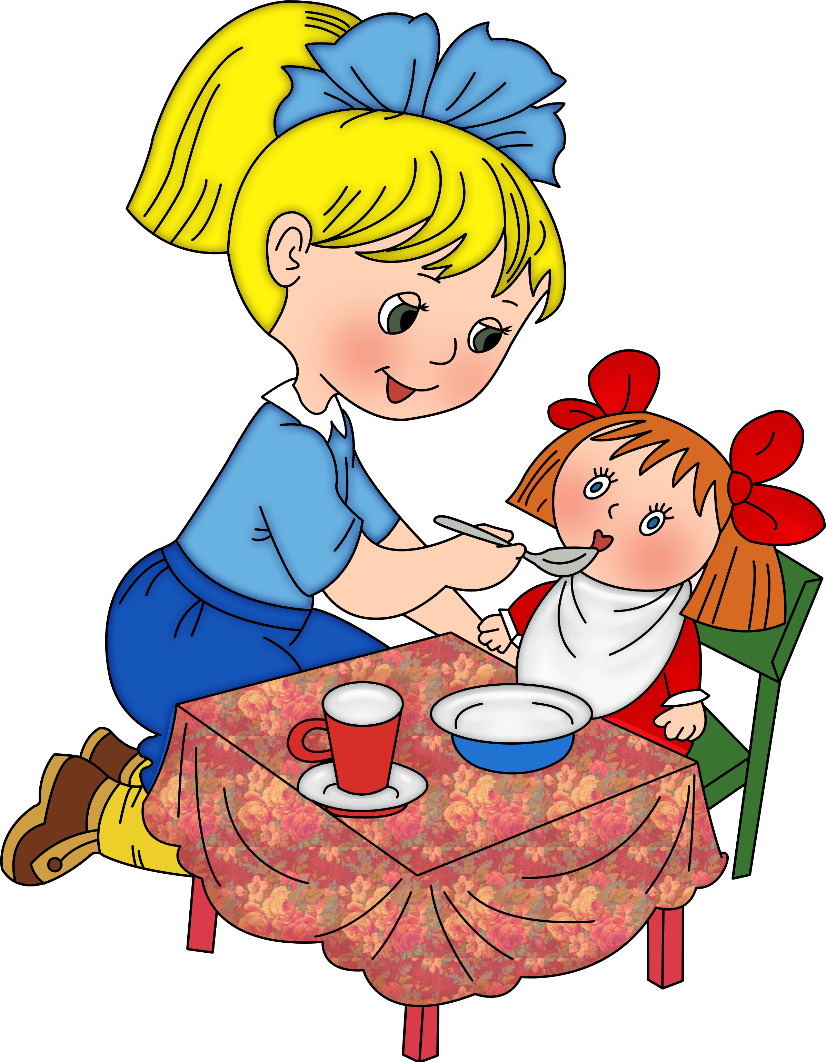 